Муниципальное  общеобразовательное учреждение  «Средняя общеобразовательная школа поселок НаримановоПитерского района Саратовской области»Номинация: ОРКСЭ+(литературное чтение)План-конспект интегрированного урока ОРКСЭв 4 классеТема урока: Заповеди                                                 Подготовила:                                                 учитель начальных классов и ОРКСЭ                                                 Орлова Анжелика Анатольевна                                                  1 квалификационная категория2017-2018План - конспект урока  по ОРКСЭ Тема: «Заповеди»	(основы православной культуры: Заповеди,литературное чтение: Моисей. Заповеди).Цель: формирования представления о нравственных критериях, заключенных в десяти заповедях Синайского законодательства.Задачи:образовательные: знакомство учащихся с десятью заповедями Моисея;воспитательные: формирование у учащихся представлений о законах и ценностях христианской морали; развивающие:расширение кругозора учащихся;способствование развитию у детей речи, живого образного мышления, самостоятельности суждений; содействие развитию волевой сферы ребёнка: осознанности поведения и самоконтроля.Формирование УУД: личностные: нравственно-этическая ориентация; развитие самостоятельности и личной ответственности за свои поступки на основе представлений о нравственных нормах;регулятивные: целеполагание, контроль, оценка;познавательные:общеучебные (самостоятельное выделение и формулирование познавательной цели), постановка и решение проблемы (самостоятельное создание способов решения проблем поискового характера); логические (анализ, классификация);коммуникативные: управление поведением партнера, планирование учебного сотрудничества с учителем и сверстниками; умение выражать свои мысли.Формы и виды деятельности: беседа, участие в учебном диалоге, комментированное чтение, работа в парах, работа в группах, работа с иллюстративным материалом, самостоятельная работа с источником информации.Оборудование: ноутбук, проектор,слайды, диск по курсу ОРКСЭ (православный модуль),текст с десятью заповедями, данными Богом Моисею; итоговое задание «Проверь себя» (тесты, аналог задания с диска).Метод обучения: информационно-рецептивныйХод урока:Организационный момент. Мотивирование к учебной деятельности.Проверка д\зУченики подбирали пословицы на тему: «Совесть»Актуализация знаний.Отгадайте загадку:Чтоб Израильский народНе пропал и шел вперед,По пустыне знойной всейВел Израиль……….. (Моисей )(слайд 2)-Кто такой Моисей?-Что вы о нем узнали из литературного чтения?-Ребята! Библия рассказывает, что три с лишним тысячи лет назад пророк Моисей и его народ видели, как задымилась и затряслась гора Синай. (слайд3)Моисей поднялся на дымящийся Синай для того, чтобы там встретить Бога и получить от Него Заповеди.Словарная работа:-Ребята, а как вы понимаете слово «заповедь»? Что это такое? После ответов ребят учитель предлагает их вниманию определение из Библейского словаря В.Вихлянцева (листочки с текстом на столах перед учащимися). Запишите в словарь наиболее понравившееся вам определение. Заповедь –  Изречение, содержащее религиозно-нравственное предписание. Заповедь -  Правило, положение, служащее руководящим указанием для кого (чего)-нибудь. (С. И. Ожегов)Заповедь – Строго обязательное правило поведения (Малый толковый словарь русского языка)Заповедь– религиозное предписание, составляющее одну из моральных норм человечества.- Выделите главные слова в определении: религиозное предписание ,моральная норма.-Как вы считаете, а зачем нужен закон? Обсуждение. Законы устанавливают порядок в жизни людей.Постановка учебной задачи.-Кто  же сможет сформулировать тему нашего урока?-О чем мы сегодня будем с вами говорить?Тему урока – записываем в тетрадь.Тема: Заповеди.Открытие нового знания..-Откройте учебник литературного чтения на стр.56 и прочитайте текст.Как люди получили от Бога закон через пророка Моисея. 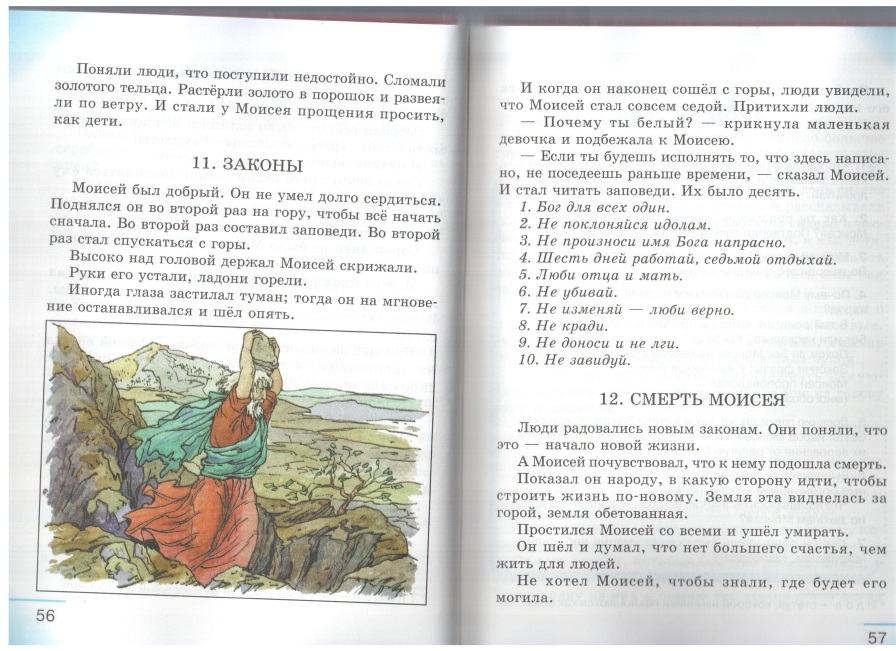 Первичное закрепление.- Господь изрёк Десятисловие, которое получило название 10 заповедей . Разделение заповедей на две скрижали означает то, что в них заключаются два видалюбви: любовь к Богуи любовь к ближнему.Итак, через пророка Моисея на горе Синай Господь дает людям духовно-нравственные законы.      Давайте подумаем о тех законах, которым подчиняется наша жизнь. Существуют законы физики, химии, других наук. Их нарушить невозможно. Есть другой тип законов - действующих в государстве, например, правила дорожного движения. Если их нарушить, то ничего хорошего из этого не получится. Почему? Попробуем разобраться.      Представим себе такую ситуацию. Водитель движется по дороге с плотным потоком машин. Правил дорожного движения этот водитель или не знает или не хочет соблюдать. Какие последствия могут вызвать несоблюдение Правил? (Либо пострадает сам водитель, либо окружающие люди.     А теперь задумаемся. Мы ведь движемся не только по автомобильным дорогам, но и по дорогам жизни. Чтобы на жизненном пути не потеряться, не попасть в катастрофу и не погибнуть, надо тоже соблюдать определенные правила. Это заповеди, которые Бог дал людям более трех тысяч лет назад. Они помогают нам не только в земной жизни, но и сохраняют от погибели в Жизни Вечной. Какие же законы дал людям Бог через своего пророка Моисея? Сколько их было?На столах перед учащимися – тексты десяти заповедей.Первые четыре заповеди говорят об отношениях человека с Богом. Остальные касаются отношений людей между собой. Вот об этих пяти заповедях мы и поговорим с вами подробней.Самостоятельная работа с самопроверкой.Исследовательская работа с текстом. Групповая работа.Учебник Основы православной культуры стр. 40 Класс делится на 6 групп. Ученики по жребию вынимают заповедь, над которой должны работать. Каждая группа должна прокомментировать одну из заповедей: объяснить, что означает данная заповедь и привести аргументы, подтверждающие её справедливость. В качестве аргументов можно использовать истории из Библии, художественные произведения (см. приложение ) или реальные истории из личного опыта учеников. Дети читают учебник, обсуждают и представляют свои ответы классу. В ходе каждого выступления учитель демонстрирует соответствующий слайд презентации, дополняет, конкретизирует, приводя свои примеры.Заполни таблицу Включение нового знания. Выступление учеников по заповедям.Заповедь пятая (слайд 4).Почитай отца твоего и мать твою,чтобы тебе было хорошо, и чтобы продлились дни твои на земле, которую Господь, Бог твой, даёт тебе.Выступление 1 группы. В. Осеева. «Бабка» (отрывок)-Как вы думаете, почему надо почитать своих родителей? Что такое почитание?     Никогда и ни при каких обстоятельствах нельзя отзываться о своих родителях плохо.  -Чему, по совету бабки, родители должны были радоваться? Как вы понимаете слова бабки: «Что убьёте, то не вернёте?» Удивительная особенность пятой заповеди: из всех 10 заповедей она единственная, которая не только не грозит наказанием (прямо или косвенно), но напротив,  даёт обетование благ.Какие блага обещает Господь человеку за почитание родителей? (Ответы детей)Заповедь шестая(слайд 5).Не убивай.Выступление 2 группы. Сказка Лошадь и жаба.-Как ты думаешь, почему Христос называет убийцей человека, который смотрит на другого с ненавистью? Чем может «убить» такой человек другого? Злобой, жестокими, несправедливыми словами. Лошадь и жаба -О чём заставляет задуматься  рассказ?Этот рассказ, как я уже сказала, имеет прямое отношение к 6-й заповеди. Как вы думаете, о чём говорит эта заповедь. (Не убий) Что включает в себя понятие «Не убий»?(Подвести детей к осмыслению, что «не убий» относится ко всему живому: человек, животные, растения.)Заповедь седьмая   (слайд 6).Не прелюбодействуй (будь верным, не предавай своих близких).Выступление 3 группы. Б. Щергин «Миша Ласкин». -Это очень важная заповедь:она учит тому, что, если человек создал семью, он должен быть верен её всю жизнь. Тогда семья будет прочной и счастливой. «Не прелюбодействуй». То есть не переступай через любовь. Не предавай. Это заповедь о верности тому, кто любит тебя и любим тобою. Этой заповедью Господь учит людей быть чистым в мыслях и желаниях, быть верным в дружбе и любви.  Верность этой заповеди – залог сохранения семьи.Заповедь восьмая (слайд 7).Не кради.Выступление  4 группы. Н.Н. СоколоваПервое покаяние.-Что общего у убийства и воровства?Тот, кто крадет – готов причинить страдания другому человеку. И о его переживаниях  и  трудностях  он  не  думает.  Значит,  он  считает  себя  достойнее,  лучше  его.  И убийца и вор расценивают другого человека как помеху. Разница лишь в том, что вор решает обойти эту помеху, чтобы добраться до вожделенной вещи. Убийца же просто сметает эту помеху. Но и убийца, и вор бесчеловечны. 
Заповедь девятая (слайд 8).Не произноси ложного свидетельства на ближнего твоего. (Не лги.)Выступление 5 группы. В. Осеева «Что легче?»-Почему двое из  мальчиков решили соврать родителям?- Почему один из мальчиков решил сказать правду?-Что ложь принесла первым двум мальчикам? (Двойное наказание)- Почему тётка простила мальчика, сказавшего правду?-Ребята, подумайте, почему лжец, в конечном итоге, всегда проигрывает? (Ответы детей) Народная мудрость, уберегая людей от беды, так говорит:  Резва ложь, да от правды не уйдёшь.Враньё не ведёт в добро.Как ни путай, а воля Божья распутает.Как вы думаете, могут ли  у лгуна быть настоящие друзья? Обоснуйте свой ответ. (Ответы детей) Вывод. У лгуна не может быть настоящих друзей, потому что люди, привыкшие жить по правде, постараются не иметь с лгуном никаких дел, не говоря уже о дружбе.      Народ даже такую пословицу сложил: «Сапог с сапогом, а лапоть с лаптем».Что это значит? (Добрый с добрым, честный с честным, разбойник с разбойником,  лгун с лгуном…)Чему учит эта заповедь? (Заповедь учит говорить только правду, никогда не перекладывать свою вину на другого человека, не говорить о другом человеке неправду, распространяя разного рода слухи, не сплетничать, не ябедничать; а если случится сделать что-то плохое, не скрывать (ведь тайное всегда становится явным), а признаться и попросить прощения.) «Какую чашу другу налил, такую и сам выпьешь» в которой заключён один из духовных законов: «Каждый получит то, что давал другим людям».Заповедь десятая(слайд 9).Не желай дома ближнего твоего; не желай жены ближнего твоего, ни поля его, ни раба его, ни рабыни его, ни вола его, ни осла его, ни всякого скота его, ничего, что у ближнего твоего. (Не завидуй.)Как зависть мешает радости, гасит её?Как вы думаете, может ли быть счастлив завистливый человек? (Ответы детей). Зависть - страшное, всепоглощающее, всепожирающее, испепеляющее чувство, которое в первую очередь сжигает самого завистника. Зависть очень быстро переходит в ненависть, человек даже может потерять контроль над своими поступками. У завистника одна цель унизить, уничтожить объект зависти, даже за счет своего благополучия, здоровья, а иногда - даже и самой жизни. Зависть мешает радости. Тебе подарили велосипед. Ты радуешься ему. И вдруг оказывается, что у твоего друга тоже новая машина - но дороже и моднее. Если ты разрешишь себе зависть – в ее черных лучах сразу поблекнет та радость, которая у тебя уже была. Зависть не знает границ. Всегда найдется кто-то, кто, как кажется, живет лучше тебя. Вспомните  «Сказку о рыбаке и рыбке» А.С. Пушкина.(слайд 10)- Почему золотая рыбка не стала исполнять все желания старухи?- Как изменялся характер старухи  в сказке?- Раскаялась старуха в своих поступках?А теперь вспомним сказку «Аленький цветочек» -Как старшие сёстры поступили по отношению к Настеньке и к чудищу, который одарил их щедрыми подарками? (Жестоко и подло)С каким вопросом Настенька обращается к сёстрам? (Сестрицы, милые, да за что же?!)-Так за что же старшие сёстры так поступили с Настенькой? Разве она их чем-то обидела? (Нет)-Что же толкнуло их на такой жестокий и подлый поступок? (Зависть)-Что же такое «зависть»? (Ответы детей)  Главное в жизни человека – быть в ладу со своей совестью. Надо уметь ее слышать и поступать по ее подсказкам, исправляя свои прошлые ошибки.Вывод: для чего же служат заповеди людям? Можем ли мы сказать, что заповеди Моисея не утратили своего значения и сегодня? Нужны ли сейчас современному человеку данные Богом заповеди?(слайд 11).На слайде №10 предложены ответы на выбор учащихся:Нет, потому что они были нужны в древности, когда народ был необразованным; сейчас все люди грамотные, поэтому эти законы им не нужны.Да, потому что нравственные законы важны для любого времени.Да, потому что соблюдение заповедей даёт тебе право считать себя избранным из людей, потому что ты лучше. Итак, в Библии рассказывается, что Бог дал людям заповеди,чтобы оградить их от зла. Заповеди Моисея показывают  людям, что есть ценности, через которые нельзя переступать! Закрепление -  За выполнение какой заповеди  Бог обещает земную награду? ( Почитай отца твоего и мать твою, чтобы продлились дни твои на земле, которую Господь, Бог твой, дает тебе.)- Как ты думаешь,  какая заповедь предостерегает человека от самого тяжкого преступления?- Какая  заповедь говорит нам, что мы не имеем права присваивать себе что-либо, не принадлежащее нам?- Верность какой заповеди - залог сохранения семьи?- Смысл какой заповеди выражает пословица «Сколь веревочке не виться, а кончик найдется»?- Какая у христиан есть особая причина для того, чтобы не лгать?-Какая заповедь учит быть счастливым, советует уметь радоваться чужой радостью?-  Почему мудрые люди говорят, что «зависть – корень всех зол»?Исполнение заповедей позволяет душе расти. Нарушение заповедей ведет к бессовестности. Душа теряет чувствительность и в этом смысле становится как мертвая. Заповеди повелевают: человек, не превращай всю свою жизнь только в поиск удовольствий для себя, раскрой свое сердце для других людей, будь милосердным. Чем лучше мы будем соблюдать законы человеческой жизни, тем больше будет добра и любви на земле. Если вы будете правильно себя вести, может быть,  глядя на вас,  будут также вести себя ваши друзья, знакомые, братья, сёстры и даже взрослые, а потом и ваши дети. Чем больше будет хороших людей, тем прекраснее будет мир.7.      Рефлексия: - Как соблюдать заповеди, находясь в центре современной жизни?  - Какие заповеди тебе были известны?- О каких ты узнал на этом уроке?- Какие заповеди заставили тебя задуматься? Над чем?Выполнение этой работы мне понравилось (не понравилось) потому, что________Наиболее трудным мне показалось___________Самым интересным было__________Я бы хотел попросить своего учителя__________________Все эти заповеди можно свести к одной: «Люди, любите друг друга!».  Я желаю, чтобы вы были счастливы, чтобы смеялись, святились и радовались каждому мгновению своей жизни, и чтобы другие, глядя на вас становились тоже счастливы.Пусть же все хорошее, что есть в каждом из нас, только растет и развивается, разрастается. Не пускайте зло в ваши сердца, души.Домашнее задание.Разгадай кроссворд. (см. приложение)КРОССВОРД:По вертикали:Сколько всего заповедей дал Бог человеку?Имя пророка, получившего заповедиПравила, данные Богом, помогающие различать добро и злоГора, на которой Моисею были даны заповедиПо горизонтали:Каменные доски, на которых были записаны заповедиКнига, в которой записаны заповеди.Список литературы.Основы православной культуры А. Кураев, Москва «Просвещение» 2010 годЛитературное чтение О.В. Кубасова 4 класс (3 часть). Смоленск «Ассоциация 21 век».Методические рекомендации.  Литературное чтение 4 класс О.В. Кубасова, Смоленск «Ассоциация 21 век»Учебник духовно-нравственной культуры. Священная Библейская история. Архиепископ Вениамин (Пушкарь), Санкт-Петербург Владивосток 2008.В ожидании спасителя (Основы православной культуры 5 класс рабочая тетрадь), Т.В. Дорофеева,  Курск 2010Основы православной культуры. А.В. Бородина  «О чем рассказывает икона и Библия» (рабочая тетрадь 3 класс)Москва, 2007Основы религиозных культур и светской этики. Книга для учителя 4-5 класс, под редакцией В.А. Тишкова, Москва  «Просвещение» 2012Интернет-ресурсы:http://foto.detstvo.ru/25608/a… http://second.by/forum/97/1555…http://masterskaya-olgi-marche… http://www.liveinternet.ru/use…Мой Мир@Mail.Ruhttp://my.mail.ru/community/sl…http://rewer.net/vlasti-otmeny… http://mamalubit.ru/index.php?…http://www.sevkray.ru/news/pho… http://uu.metro74.ru/taxonomy/…http://amur.net/animals/articl…https://educontest.net/ru/2048190/%D0%BA%D0%BE%D0%BD%D1%81%D0%BF%D0%B5%D0%BA%D1%82-%D0%BE%D1%82%D0%BA%D1%80%D1%8B%D1%82%D0%BE%D0%B3%D0%BE-%D1%83%D1%80%D0%BE%D0%BA%D0%B0-%D0%BF%D0%BE-%D0%BE%D1%80%D0%BA%D1%81%D0%B5-%D0%B7%D0%B0%D0%BF/http://100-bal.ru/filosofiya/31694/index.htmlhttp://publekc.ru/konspekt-otkritogo-uroka-po-orkse-osnovi-pravoslavnoj-kuleturi/index.htmlhttps://znanio.ru/media/urok_po_orkse_desyat_zapovedej_i_ih_rol_v_zhizni_cheloveka_4klass-137718/159498https://nsportal.ru/nachalnaya-shkola/orkse/2017/12/25/konspekt-uroka-po-orkse-na-temu-zapovedihttp://uchkopilka.ru/orkse/konspekty-i-stsenarii/4957-konspekt-uroka-po-orkse-modul-osnovy-pravoslav№СодержаниеЧто означают?Аргументы5Почитай отца твоего и матерь твою, чтобы продлились дни твои на землеРодители дали жизнь, заботились о ребёнке. За это – продлятся дни6Не убивай7Нельзя брать чужое без разрешения8Выполнение заповеди – залог сохранения семьи9Любой обман 
откроется. 
Бог видит обман10Не желай… ничего, что у ближнего 
твоего 1Д2МЕО3З4С5СКРИЖАЛИЯСПНТЕОАЬЙВЙЕД6БИБЛИЯ